Organization Name CONSTRUCTION MANUAL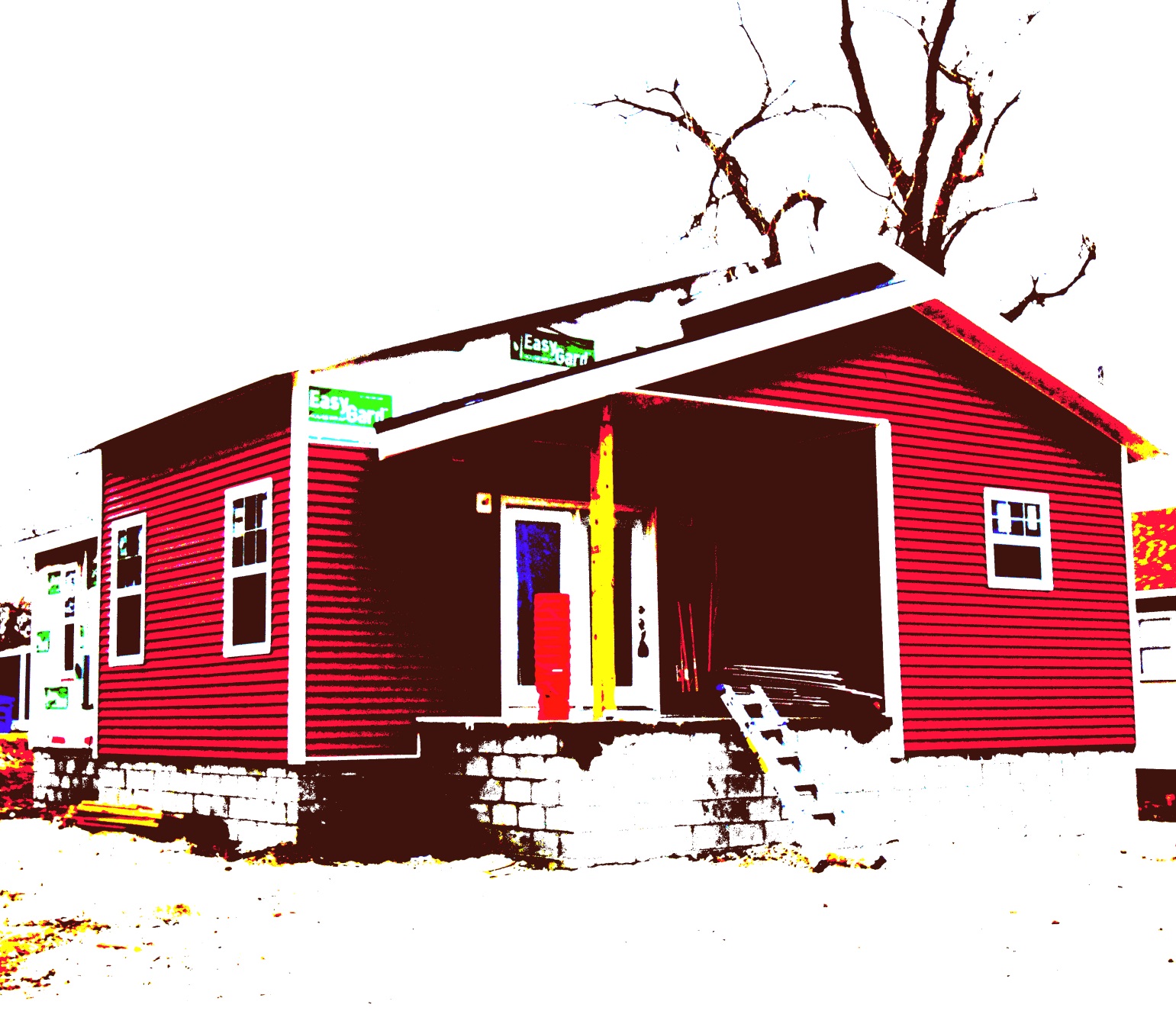 TABLE OF CONTENTSCONSTRUCTION MANUALINTRODUCTION TO THE SITE SUPERVISOR POSITION				1-3IMPORTANT CONTACTS									4VOLUNTEER MANAGEMENT				5-7SITE SAFETY											8-10MANAGING YOUR PROJECT AND WORKSITE					11-14MANAGING YOUR WORKSITE, TOOLS, MATERIALS AND SUPPLIES		15-16CONSTRUCTION PROCEDURES AND INSTRUCTION	     	(Colored Tabs)-Tool Expendables					-Shelving	-Insulation						-Extended Resources-Drywall -Priming-Texturing 	-Interior Painting-Vinyl Siding-Asphalt Roofing-Laminate Flooring-Allure Flooring-Ceramic Tile-Windows-Pre-Hung Doors	- Bi-fold Doors- Trim and Baseboards-Floor Transition StripsTOOL EXPENDABLESINSULATIONDRYWALLPRIMINGTEXTURINGINTERIOR PAINTINGVINYL SIDINGASPHALT ROOFINGLAMINATE FLOORINGALLURE FLOORINGCERAMIC TILEWINDOWSPRE-HUNG DOORSBI-FOLD DOORSTRIM AND BASEBOARDSFLOOR TRANSITION STRIPS
SHELVINGEXTENDED RESOURCES